Проведение игровых минуток – практикумов с мамой  или папой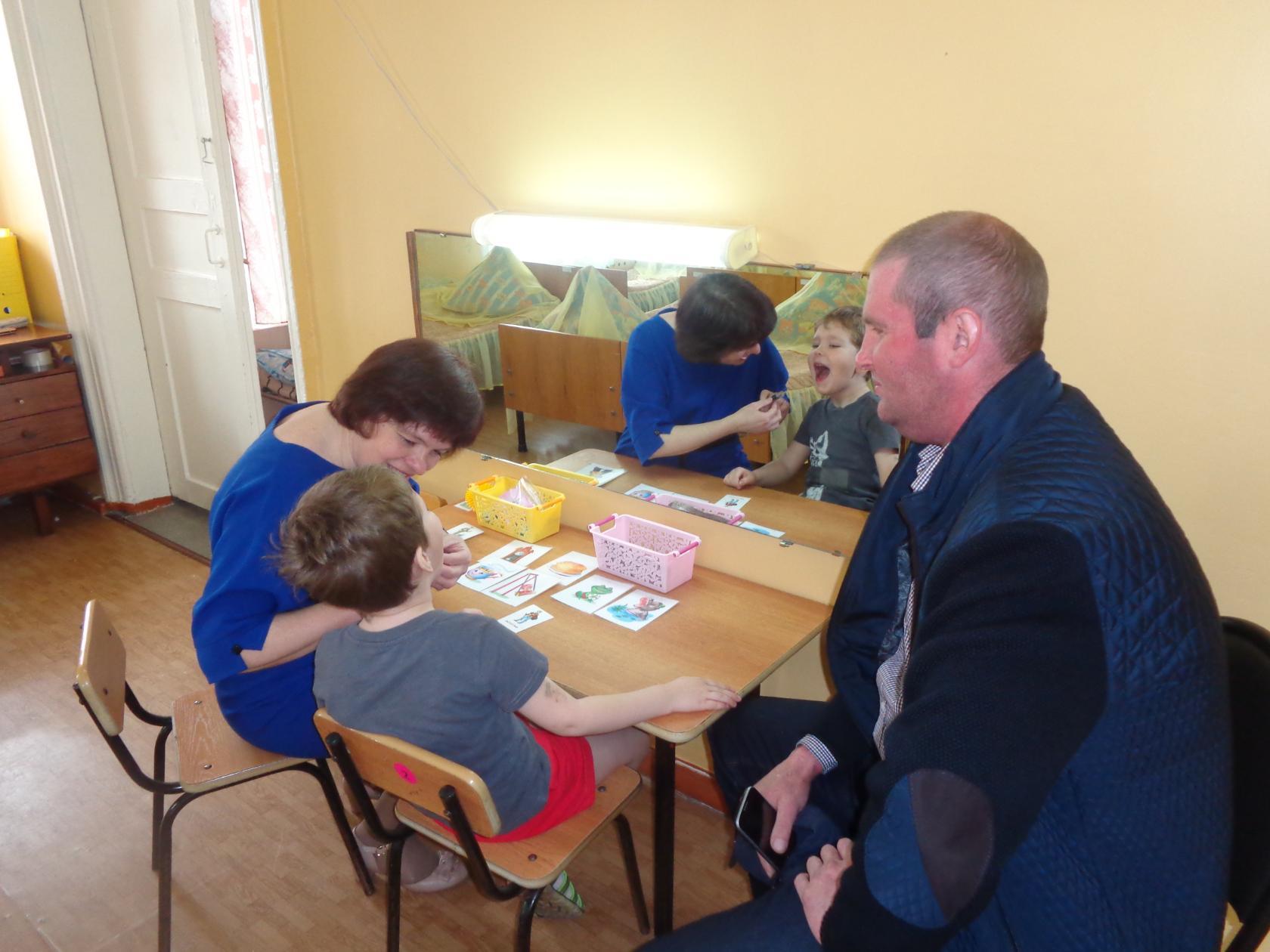 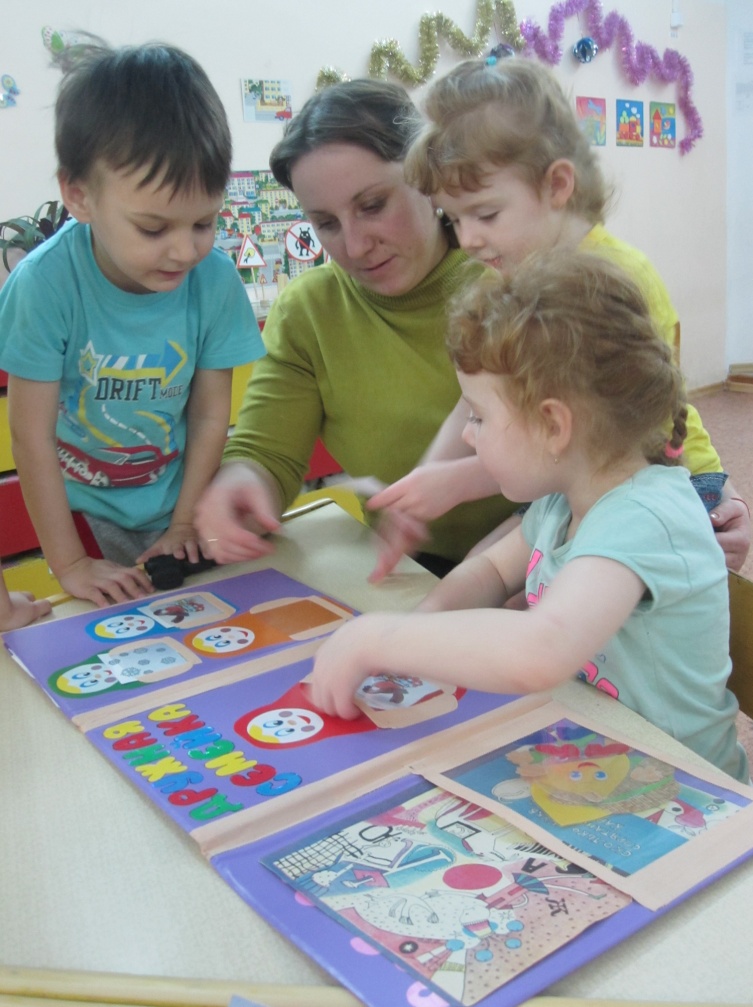 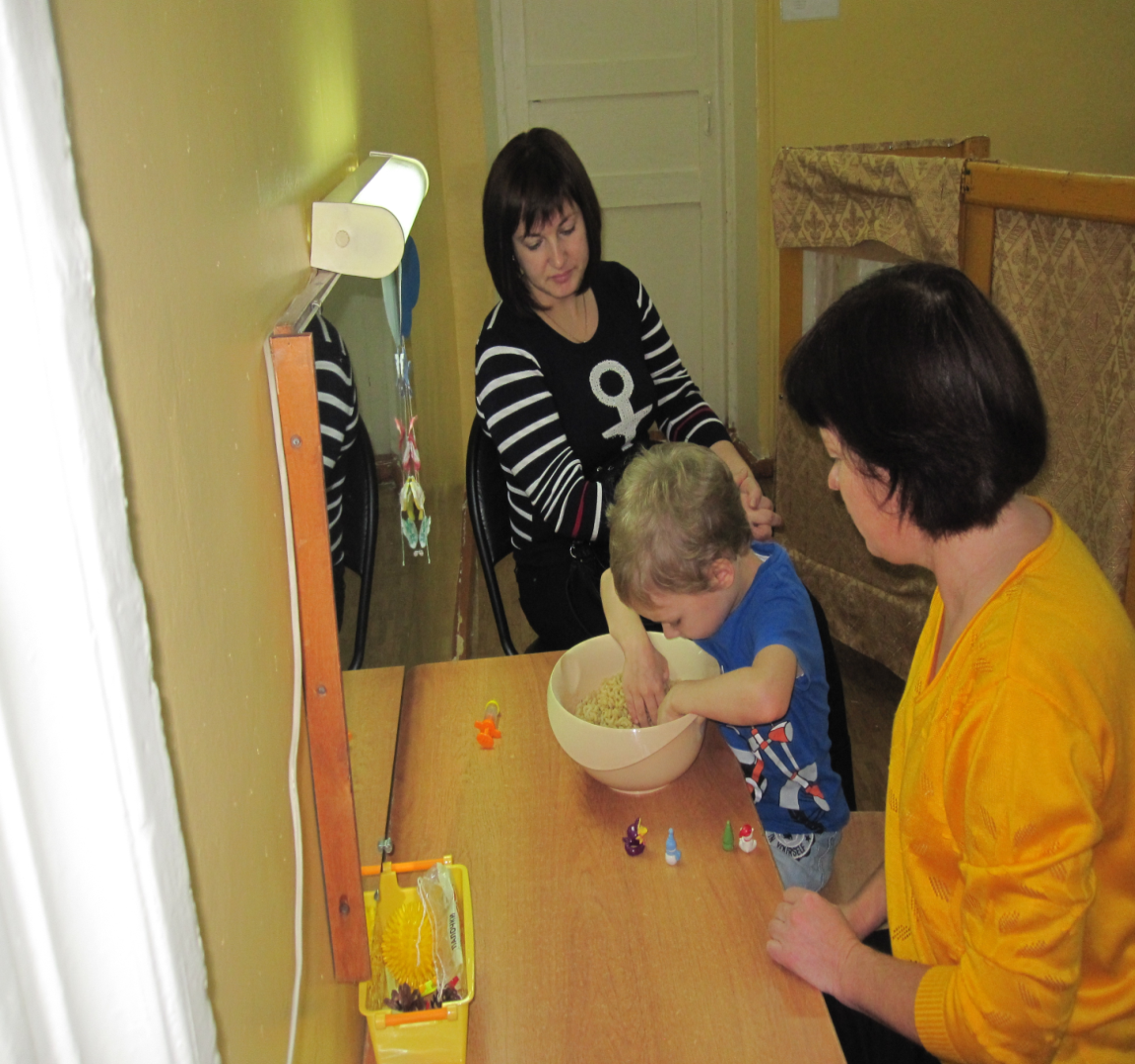 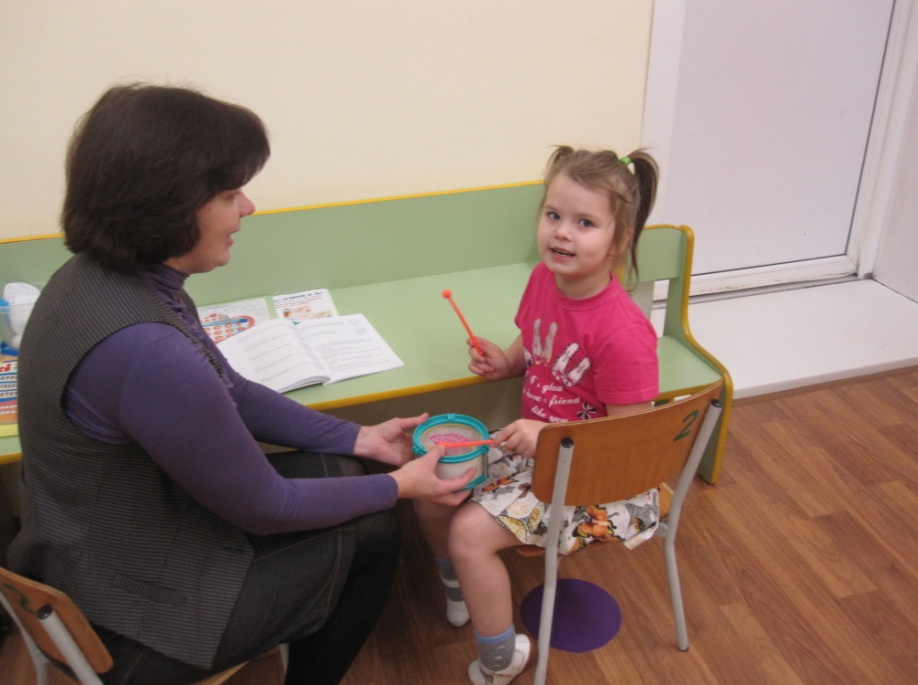 